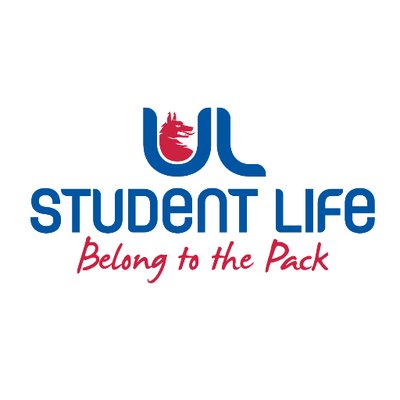 UL STUDENT LIFE EXECUTIVE 2023/24 UL STUDENT LIFE EXECUTIVE 2023/24 Communities OfficerAuthor:Katie MartinDate:WK5 12/10/23Goals This WeekGoals This WeekAction Required?Start planning Rainbow WeekWorking with OutInUL and the Events team to plan a week of events and celebrations for the LGBTQI+ communityCreate plan of actionSensory HourSubmitting proposals for sensory hour fundingCollaborate with University departments to spread the word and signpost studentsLooking for volunteers!Student Parent SupportsMeet with EDI to discuss policy and supportsGain a greater understanding of academic procedures for pregnant students and parentsN/ACommittee Meeting UpdatesCommittee Meeting UpdatesAction Required?C&S ExecChaired first executive meetingDeveloping policy, approving new C&S proposalsN/ALGBTQI+ NetworkWorking on plans for World pronouns day – training, events, Rainbow Week, pride lanyards and pinsN/AUkrainian Student GroupSubmit funding proposalsN/AUpdates since Last CouncilUpdates since Last CouncilAction Required?World Mental Health DayPositive affirmations QR code in student centre and at C&S councilAlways looking for fun social media ideasStudent Parents Library UseWorking with Academic Officer to investigate the possibility of student parents bringing children with them to study rooms on weekendsN/AUpcoming Plans: What I Hope to AchieveUpcoming Plans: What I Hope to AchieveActionCommunities Catch-upContinue meeting students from different community groups and developing networksSpread the word!